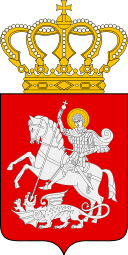 არასამეწარმეო (არაკომერციული) იურიდიული პირიიაკობ გოგებაშვილის სახელობის თელავის სახელმწიფო  უნივერსიტეტიარასამეწარმეო (არაკომერციული) იურიდიული პირიიაკობ გოგებაშვილის სახელობის თელავის სახელმწიფოუნივერსიტეტის რექტორისბ რ ძ ა ნ ე ბ ა № 1/14ქ. თელავი	                                10 იანვარი 2013 წ.იაკობ გოგებაშვილის სახელობის თელავის სახელმწიფო  უნივერსიტეტის  აკადემიურ თანამდებობებზე გამოცხადებულ კონკურსში მონაწილეობისათვის კონკურსანტთა დაშვების შესახებუმაღლესი განათლების შესახებ საქართველოს კანონის 22-ე მუხლის პირველი პუნქტის; საქართველოს განათლებისა და მეცნიერების მინისტრის 2011 წლის 28 დეკემბრის N 209/ნ-ე ბრძანებით დამტკიცებული „არასამეწარმეო (არაკომერციული) იურიდიული პირის“- იაკობ გოგებაშვილის სახელობის თელავის სახელმწიფო უნივერსიტეტის - წესდების  მე-17 მუხლის მე-2 პუნქტის, 26-ე და 27-ე მუხლების,,,უმაღლესი განათლების შესახებ’’ საქართველოს კანონის 34-ე და 35-ე მუხლების, ,,აკადემიური პერსონალის სამსახურში მიღების ერთიანი წესის შესახებ’’ დებულების, ,,აკადემიური თანამდებობების შესარჩევი საკონკურსო კომისიის მუშაობის რეგლამენტის’’ და საქმის წარმოებისა და საკადრო საკითხთა სამსახურის საკადრო საკითხთა განყოფილების უფროსის ქეთევან ხმალაძის (10.01.2013წ.№28) წარდგინების საფუძველზევ ბ რ ძ ა ნ ე ბდაშვებულ იქნან 2012 წლის 20 ნოემბრის აკადემიურ თანამდებობაზე დასაკავებლად გამოცხადებულ კონკურსის შემდეგ ეტაპზე იაკობ გოგებაშვილის სახელობის თელავის სახელმწიფო უნივერსიტეტის შემდეგი კონკურსანტები: სოციალურ მეცნიერებათა, ბიზნესისა და სამართლის  სკოლა  ბიზნესის ადმინისტრირება - ასოცირებული პროფესორი, 1 საშტატო ერთეული                                                                ია ჯიმშიტაშვილი  ბიზნესის ადმინისტრირება - ასისტენტ პროფესორი, 1 საშტატო ერთეული                                                                 მაია ალადაშვილი
                                                             სოლომონ რამაზაშვილი                 ჟურნალისტიკის მიმართულება - ასოცირებული პროფესორი, 2 საშტატო ერთეული                                                               ნინო კახაშვილი
                                                               ლაურა კუტუბიძეჟურნალისტიკის მიმართულება - ასისტენტ პროფესორი, 2 საშტატო ერთეული                                                               ლალი ძამუკაშვილი
                                                              თეა ლათიფაშვილიზუსტი და საბუნებისმეტყველო მეცნიერებათა  სკოლაინფორმატიკის მიმართულება - ასოცირებული პროფესორი, 1 საშტატო ერთეული                                                                     სვიმონ ოხანაშვილი       სტომატოლოგიის მიმართულება - ასოცირებული პროფესორი, 1 საშტატო ერთეული (3   წლის ვადით)	                    ნანა ნაცვლიშვილიგანათლების სკოლა პედაგოგიკის მიმართულება - სრული პროფესორი, 1 საშტატო ერთეული                                                                 ნინო მოდებაძეპედაგოგიკის მიმართულება - ასოცირებული პროფესორი, 2 საშტატო ერთეული                                                                 დავით მახაშვილი
                                                                  შორენა ძამუკაშვილი
                                                                  ქეთევან ვარდანაშვილი
                                                                  ელდინო ჯანგულაშვილი პედაგოგიკის მიმართულება - ასისტენტ პროფესორი, 1 საშტატო ერთეული                                                                 ნინო სარქისოვა
                                                                 გივი ეჟიშვილი    მეთოდიკის მიმართულება - სრული პროფესორი, 1 საშტატო ერთეული (მათემატიკის   
        სწავლების მეთოდიკა)
                                                                 ნინო ნახუცრიშვილი მეთოდიკის მიმართულება - ასოცირებული პროფესორი, 1 საშტატო ერთეული  
         (ინგლისური ენის სწავლების მეთოდიკა)                                                                 ნანა ბლუაშვილი
                                                                 მაია აბდელანი მეთოდიკის მიმართულება - ასისტენტ პროფესორი, 1 საშტატო ერთეული  
         (ინგლისური ენის სწავლების მეთოდიკა)                                                                 ნათია გაბაშვილი  მეთოდიკის მიმართულება - ასისტენტ პროფესორი, 1 საშტატო ერთეული  
         (ხელოვნების სწავლების მეთოდიკა)
                                                            დარეჯან გაგნიძე ფსიქოლოგიის მიმართულება - ასოცირებული პროფესორი, 2 საშტატო ერთეული                                                                  ქეთევან კახიანი
                                           	                   ნინო ბასილაშვილიფსიქოლოგიის მიმართულება - ასისტენტ პროფესორი, 1 საშტატო ერთეული	ია ჩაქიაშვილიაგრარულ მეცნიერებათა სკოლასოფლის მეურნეობის  მიმართულება (აგრონომია) - ასოცირებული პროფესორი, 1  საშტატო ერთეული              	     მანანა კევლიშვილიჰუმანიტარულ მეცნიერებათა სკოლაინგლისური ენისა და ლიტერატურის მიმართულება - ასოცირებული პროფესორი, 1  საშტატო  ერთეული
                                                        ეკა კაციაშვილიგერმანული ენისა და ლიტერატურის მიმართულება- ასოცირებული პროფესორი, 1  საშტატო      ერთეული
                                                              მანანა ნაპირელიინგლისური ენისა და ლიტერატურის მიმართულება - ასისტენტ პროფესორი, 2   საშტატო  ერთეული                                                               თამარ მიქელაძე
                                               	               ანა გიგაური
                                                               ნატალია ბურდული
                                                              ქეთევან შაშვიაშვილიდაევალოს საქმის წარმოებისა და საკადრო საკითხთა სამსახურის საკადრო განყოფილებას შესაბამისი ღონისძიებების განხორციელება;ბრძანება ძალაშია ხელმოწერისთანავე.              უნივერსიტეტის რექტორი:                                                          /თინათინ ჯავახიშვილი/